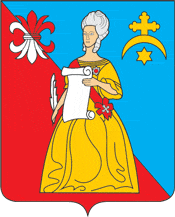 АДМИНИСТРАЦИЯГородского поселения «Город Кремёнки»Жуковского района Калужской областиПОСТАНОВЛЕНИЕ« 13 » октября 2014г.                                                                                      № ___116-п_г.Кремёнки	В целях исполнения Бюджета МО ГП «Город Кременки» на 2014 год и плановый период 2015 и 2016 годов Администрация городского поселения «Город Кременки» ПОСТАНОВЛЯЕТ:Утвердить муниципальную программу «Развитие рынка труда в МО ГП «Город Кременки на 2014 год».Действия данного Постановления вступает в силу с 01.06.2014 года.Настоящее Постановление опубликовать (обнародовать).Глава Администрации  городского поселения " Город Кремёнки"                                                                  Н.А.ПлотниковПаспортмуниципальной программы«Развитие рынка труда в МО ГП «Город Кременки»